ЧОРТКІВСЬКА    МІСЬКА    РАДА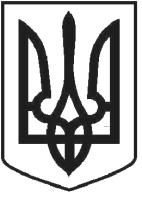 ВИКОНАВЧИЙ КОМІТЕТР І Ш Е Н Н Я (проєкт )2022 року  № Про надання дозволу на облаштування септика по                                        вул. Залізнична, 33, м. ЧортківРозглянувши заяву начальника управління культури та мистецтв Чортківської міської ради Нісевич О.С. від 25.07.2021, представлені матеріали, та відповідно до табл. 6.7. ДБН Б.2.2-12:2019 «Планування та забудова територій», керуючись п.п. 7, п.а ст. 30, 31, 59 Закону України  «Про місцеве самоврядування в Україні»,  виконавчий комітет міської радиВИРІШИВ:1. Надати дозвіл на облаштування септика по вул. Залізнична, 33, м. Чортків.2. При виконанні робіт виконати вимоги табл. 6.7. ДБН Б.2.2-12:2019 «Планування та забудова територій».3. Копію рішення направити відділу архітектури та містобудівного кадастру Чортківської міської ради, заявнику.4. Контроль за виконанням даного рішення покласти на заступника міського голови з питань діяльності виконавчих органів міської ради                         Наталію ВОЙЦЕХОВСЬКУ.Міський голова                                                    	         Володимир ШМАТЬКОН.М. ВойцеховськаН.М. ЗаяцьМ.С. ФаріонВ.С. Грещук 